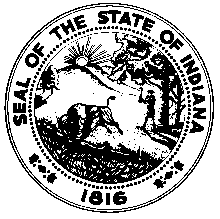 NOTICE OF OPEN SESSION OF THE GOVERNOR’S RESIDENCE COMMISSIONNovember 5, 2014, 10:00am Hoosier Room at the Governor’s Residence 4750 North Meridian Street INDIANAPOLIS, INDIANA 46208**Meeting attendees please stop at the Security Office to sign in and to receive a visitor badge.